ПРОЕКТ РЕШЕНИЯ                                                                        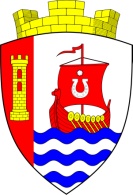 МУНИЦИПАЛЬНОЕ ОБРАЗОВАНИЕ«СВЕРДЛОВСКОЕ ГОРОДСКОЕ ПОСЕЛЕНИЕ»ВСЕВОЛОЖСКОГО МУНИЦИПАЛЬНОГО РАЙОНАЛЕНИНГРАДСКОЙ ОБЛАСТИСОВЕТ ДЕПУТАТОВРЕШЕНИЕ« __ » _______  2019 года   № __                                     городской поселок имени СвердловаВ соответствии с Федеральным законом от 6 октября 2003 года № 131-ФЗ «Об общих принципах организации местного самоуправления  в Российской Федерации», областным законом от 11 марта 2008 года № 14-оз «О правовом регулировании муниципальной службы в Ленинградской области», руководствуясь Уставом муниципального образования «Свердловское городское поселение» Всеволожского муниципального района Ленинградской области, совет депутатов муниципального образования «Свердловское городское поселение» Всеволожского муниципального района Ленинградской области (далее также – совет депутатов) РЕШИЛ:Внести в решение совета депутатов от 25 октября 2016 года № 56 «Об оплате труда лиц, замещающих муниципальные должности, муниципальных служащих и работников, замещающих должности, не являющиеся должностями муниципальной службы, муниципального образования «Свердловское городское поселение» Всеволожского муниципального района Ленинградской области» следующие изменения:1) в приложении № 1 «Размеры месячных должностных окладов лиц, замещающих муниципальные должности, муниципальных служащих и работников, замещающих должности, не являющиеся должностями муниципальной службы, муниципального образования «Свердловское городское поселение» Всеволожского муниципального района Ленинградской области» в пункте 2 «Муниципальные служащие» в категории «Специалисты» и «Обеспечивающие специалисты» в подкатегории «Старшие муниципальные должности муниципальной службы» исключить строку:2) в приложении № 2 «Размеры ежемесячной надбавки к должностному окладу в соответствии с присвоенным муниципальному служащему муниципального образования «Свердловское городское поселение» Всеволожского муниципального района Ленинградской области классным чином» в категории «Специалисты» и «Обеспечивающие специалисты» подкатегорию «Старшие муниципальные должности муниципальной службы» изложить в следующей редакции:2. Настоящее решение подлежит официальному опубликованию в газете «Всеволожские вести» (приложение «Невский берег») и размещению на официальном представительстве муниципального образования «Свердловское городское поселение» Всеволожского муниципального района Ленинградской области в информационно – телекоммуникационной сети «Интернет» по адресу: www.sverdlovo-adm.ru. 3. Настоящее решение вступает в силу с __________________ 2019 года.4. Контроль за исполнением настоящего решения возложить на постоянную комиссию совета депутатов по экономическому развитию, бюджету, инвестициям и налогам.Глава МО «Свердловское городское поселение»                                      М.М. Кузнецова  О внесении изменений в решение совета депутатов муниципального образования «Свердловское городское поселение» Всеволожского муниципального района Ленинградской области от 25 октября 2016 года № 56 «Об оплате труда лиц, замещающих муниципальные должности, муниципальных служащих и работников, замещающих должности, не являющиеся должностями муниципальной службы, муниципального образования «Свердловское городское поселение» Всеволожского муниципального района Ленинградской областиСоветник главы городского поселения11 300Старшие муниципальные  должности муниципальной службы:Главный специалист11 классный чин3 400Ведущий специалист12 классный чин3 300